донецька обласна державна адміністраціядепартамент освіти і наукидонецький обласний еколого-натуралістичний центрНАВЧАЛЬНА ПРОГРАМАЗ екологічного народознавства «ЗЕМЛЯ, ДЕ ЖИВЕМ, УКРАЇНОЮ ЗОВЕМ»(Для Донецького регіону, у якому компактно проживають представники декількох національних меншин)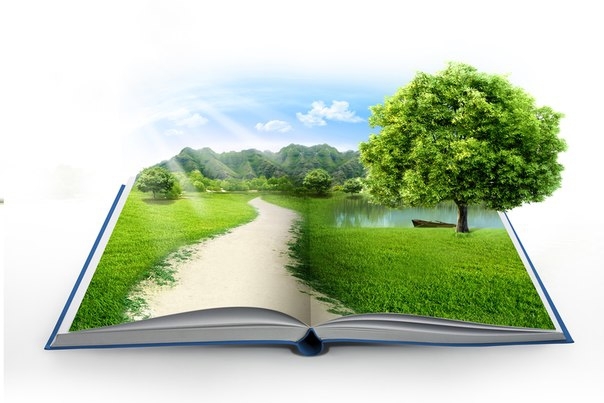 краматорськ - 2016Укладач:Авілова Олена Василівна, керівник гуртка Донецького обласного еколого-натуралістичного центру з екологічного народознавства «Земля, де живем, Україною зовем».РЕЦЕНЗЕНТИ: Гнибіда Олена Анатоліївна, методист Донецького обласного еколого-натуралістичного центру;Лещенко Ірина Анатоліївна, завідувач лабораторії інноваційних технологій Донецького обласного еколого-натуралістичного центру. «ЗЕМЛЯ, ДЕ ЖИВЕМ, УКРАЇНОЮ ЗОВЕМ». НАВЧАЛЬНА ПРОГРАМА З ЕКОЛОГІЧНОГО НАРОДОЗНАВСТВА(Для Донецького регіону, у якому компактно проживають представники декількох національних меншин) –  Краматорськ, 2016. – 33 с.Система середньої освіти України покликана забезпечити організацію навчально-виховного процесу з використанням сучасних інноваційних технологій. Навчальна програма з екологічного краєзнавства «Земля, деживем, Україною зовем» призначена для використання у навчальних закладах Донецького регіону, у якому компактно проживають представники декількох національних меншин.Розглянуто і схвалено на засіданні науково методичної ради Донецького обласного еколого-натуралістичного центруПротокол № 7 від 02.12.2016 р. Голова засідання науково-методичної ради ____________ Н.П.АлександроваНАВЧАЛЬНА ПРОГРАМАЗ екологічного народознавства «ЗЕМЛЯ, ДЕ ЖИВЕМ, УКРАЇНОЮ ЗОВЕМ»(Для Донецького регіону, у якому компактно проживають представники декількох національних меншин)УКЛАДАЧ: Авілова Олена Василівна, керівник гуртка Донецького обласного еколого-натуралістичного центру з екологічного народознавства «Земля, де живем, Україною зовем».Основний рівеньЧотири роки навчання ПОЯСНЮВАЛЬНА ЗАПИСКА	Програма гуртка з екологічного народознавства «Земля, де живем, Україною зовем» складена на основі авторської (Авілова О. В., Дерев’янченко Н. М., Кузьменко Р. П., 2014) програми з українознавства для варіативної складової для 8–11 класів загальноосвітніх навчальних закладів Донецького регіону (смт Велика Новосілка), яка була розглянута комісією з української мови та літератури для загальноосвітніх навчальних закладів з навчанням мовами національних меншин Науково-методичної ради з питань освіти Міністерства освіти і науки України (протокол № 7 від 02 грудня 2014 р.) та Схвалена для використання у загальноосвітніх навчальних закладах (лист Інституту інноваційних технологій і змісту освіти МОН України від 03.12.2014 р. № 14.1/12-Г-1837). Програма адаптована для використання у позашкільних навчальних закладах для гурткової роботи.Україна споконвіку вирізнялася поліетнічністю населення, що сприяло розвитку традицій мирного співжиття, культурної взаємодії та взаємовпливам різноманітних етнічних груп. Науковці відзначають, що багатовікова етнічна різнорідність населення України стала, поряд з іншими чинниками, однією з головних складових формування особливостей національного менталітету українського народу – його світосприйняття, психології, культури, вірувань, традицій і звичок, зокрема культурної та релігійної толерантності, що допускає можливість існування інших переконань і систем цінностей.Проблема формування національної ідентичності в національних меншин України є однією з визначальних в контексті творення української політичної нації, адже саме вони мають прийняти українські національні «правила гри» для спрощення механізму інтеграції себе в українське суспільство і формування почуття причетності до України.Особливо дана проблема актуальна для регіонів, у яких компактно проживають представники національних меншин. Тому існує необхідність розробляти нові гуртки, які поєднують у собі інформативність, цікавість, у простій і доступній формі пояснюють молодому поколінню, чому треба пам’ятати «хто ми і якого роду», шанувати своє коріння, батьків, рідну землю, відчувати свою приналежність до великого українського народу в умовах полікультурного середовища. Саме це завдання й покликана реалізувати програма «Земля, де живем, Україною зовем».Історично склалося, що деякі населені пункти Великоновосілківського району Донецької області (смт Велика Новосілка, с. Красна Поляна, с. Комар, с. Старомлинівка, с. Богатир) були засновані у ХVІІІ столітті греками-переселенцями та татарами з Криму. У кінці ХХ століття з’явилися села, у яких основне населення – турки-месхетинці (с. Константинополь, с. Улакли). Є кілька поселень німецького походження (с. Нейгейм, с. Карла Маркса). Також на території району проживають росіяни, білоруси, узбеки, корейці. Національний склад населення Великоновосілківського району на початок 2002 року становить: українців – 51,4%, греків – 24,7%, росіян – 12,3%, турків-месхетинців – 5%, татар – 2,6%, німців – 1%, інші – 3%.Гурток з екологічного народознавства «Земля, де живем, Україною зовем» є надзвичайно важливим для становлення світогляду школярів. Він допоможе учню розкрити й виявити найкращі людські якості, виховати національно свідому особистість, дасть можливість зблизити культури різних народів, навчить виявляти кращі ідеали в інших народів і збагачувати ними свої. Знання, вміння та навички, здобуті в процесі його вивчення, стануть для учнів інструментом набуття майстерності жити. Програма курсу сприятиме становленню кожного школяра як творця себе, своєї родини, держави, світу. Метою та завданням курсу є виховання патріота, громадянина української держави, свідомого державотворця, творчої особистості, яка співпрацюватиме зі світом на засадах кооперації, буде здатна реалізувати власне покликання та покликання українського народу й водночас зберігатиме повагу до історії, культури, традицій своєї нації.Вид курсу – міжпредметний. Зв’язок змісту курсу з навчальними предметами і курсами: 1) інваріантної складової навчального плану: «Українська мова» (10 кл.), «Українська література» (8 клас), «Географія» (8, 9кл.), «Біологія» (7 кл.), «Екологія» (11 кл.), «Історія України» (8, 9 кл.); 2) варіативної складової навчального плану: «Українознавство» (5–11 кл.), «Фольклорно-етнографічне краєзнавство Великоновосілківщини» (10, 11 кл.).Основою для укладання програми «Земля, де живем, Україною зовем» стала програма курсу за вибором «Українознавство. 5–11 класи» (автори: Кононенко П.П., Касян Л.Г., Семенюченко О.В.), яку було схвалено для використання в загальноосвітніх навчальних закладах (лист Інституту інноваційних технологій і змісту освіти № 1/ІІ-3517 від 03.07.2014 року).Програма побудована на принципах науковості, інтеграції, системності, комплексності, гуманізації змісту навчання та виховання, з урахуванням вимог Державного стандарту базової і повної загальної середньої освіти, в якому зазначено, що «визначальним для системи вітчизняної загальної середньої освіти є українознавче спрямування всіх освітніх галузей». Програма ґрунтується на засадах особистісно зорієнтованого, компетентнісного і діяльнісного підходів.Програма синтезує історичні надбання, нові досягнення теорії та практики основної і старшої школи, актуальні суспільні вимоги до неї, забезпечуючи прилучення школярів до системи цінностей, культури, традицій українського народу, формування в учнів цілісної картини світу.Характеристика особливостей структури і змісту програмиПрограма «Земля, де живем, Україною зовем» складається із чотирьох змістових ліній: «Я і етнос»; «Я і природа, екологія»; «Я і мова, культура»; «Я і український народ, держава», які реалізуються тематичними блоками. Програму гуртка відкриває вступне заняття, яке передбачає ознайомлення учнів з метою та особливостями вивчення курсу, елементами науково-дослідницької діяльності. Програмою передбачено також підсумкове заняття, на якому учні за допомогою вчителя мають можливість систематизувати й узагальнити вивчене.Програма основного рівня для учнів 8-11 класів розрахована на чотири роки навчання (144 години на рік/4 години на тиждень). У програмі передбачено години на вивчення кожного з тематичних блоків, практична робота, уроки-екскурсії, підсумкове заняття для узагальнення навчальних досягнень учнів у кінці року та резервний час, який вчитель може використовувати на власний розсуд. Запропонована кількість годин на вивчення кожної теми є орієнтовною, її можна змінювати в межах 144 годин річних. Особливості організації навчально-виховного процесуГурток з екологічного народознавства «Земля, де живем, Україною зовем» враховує особливості організації навчально-виховного процесу позашкільного закладу, використання інтерактивних методів, прийомів та творчих завдань. Пізнавальна і практична діяльність учнів на заняттях включає пошук, аналіз і застосування різноманітної інформації; формулювання й аргументацію власної думки; застосування набутих знань для моделювання поведінки в соціумі; мінімізацію конфліктних ситуацій; усвідомлення власної значущості в суспільстві. Програма передбачає варіативність технологій, традиційних та інноваційних методів, форм навчання: дискусії, семінари-диспути, ігрове проектування, дайджести, міні-дослідження, створення проектів, електронних довідників та альманахів тощо. Під час занять використовуються індивідуальні та групові форми роботи. Українознавство, як галузь, передбачає вивчення різноманітних концентрів, які неможливо опанувати без практичної роботи, тому в програмі 50 годин відводиться практичній частині. Учні беруть участь в екскурсіях, практикумах, фестивалях, майстер-класах, виготовленні предметів декоративно-ужиткового мистецтва, польових експедиціях, проводять дослідницьку роботу. При виборі форм і методів роботи важливо враховувати вікові та психологічні особливості дітей підліткового віку, у яких відбувається  інтенсивний розвиток світогляду,  самосвідомості та самооцінки, формування рис характеру, визначення життєвих орієнтирів і цінностей, формування громадянської позиції та міжнаціональної толерантності.Програма гуртка передбачає ознайомлення з діяльністю видатних земляків, їхнім внеском у розбудову регіону та держави. Об'єктом оцінювання досягнень учнів є:-	знання, вміння та навички;-	досвід творчої та дослідницької роботи; -	досвід емоційно-ціннісного ставлення до себе та соціального оточення.  Перевірка та оцінювання знань і вмінь учнів здійснюється під час  виконання ними науково-дослідницьких та практичних робіт, тематичних конкурсів, підсумкових виставок. Оцінювання відбувається вербально.Очікувані результати:отримання додаткових знань з мови та літератури, географії, історії, етики, екології, педагогіки, біології, фольклору рідного краю;пізнання своєї країни та її світу через індивідуально-пошукові форми роботи; розвиток природних нахилів і задатків дітей, формування досвіду творчої діяльності;розвиток загальномовленнєвих, загальнопізнавальних умінь та навичок; формування міжкультурної компетентності;моделювання культурних і статево-рольових стандартів поведінки в різних життєвих ситуаціях;розвиток активного пізнавального ставлення до природи та соціального оточення;виховання моральних та  духовних норм і принципів, відповідальності за долю своєї нації, України, її народу та людства.ТЕМАТИЧНИЙ ПЛАНПрограма8 клас(144 год., 4 години на тиждень)9 клас(144 год., 4 години на тиждень)10 клас(144 год., 4 години на тиждень)11 клас(144 год., 4 години на тиждень)Практичні роботиЕкскурсіїРекомендована література для вчителівАлександрович И. Э. История заселения Мариупольского уезда // Материалы по истории и культуре греков Украины. – Выпуск 1. – Донецк: Кассиопея, 1998. – С.54–69. Антологія української народної творчості. Закувала зозуленька. – К.: Веселка, 1989. – 606 с.Бабенко Н. Родинне дозвілля як культурна діяльність / Н. Бабенко // Посвіт: зб. наук. пр. УЦКД. – 1997. – № 1. – С. 27–30.Байдюк І. П., Васильків І. Д., Васянович Г. П., Затхей А. М., Ольхова З. І., Старко Г. З., Яворська О. М., Яремчишин О. Є. Українознавство. Навчальний посібник. ХІ клас. – Л.: ФОП Корпан Б. І., 2009. – 362 с. Бекетова В. М. Музей і майбутнє: тенденції розвитку музеїв у світі на межі тисячоліть / В. М. Бекетова // Музей і майбутнє: доп. та повідомлення наук. конф. до Міжнар. дня музеїв (травень 1997) / В. М. Бекетова (упоряд.). — Дніпропетровськ : Поліграфіст, 1998. – С. 8–14.Васильків І., Приставська О., Сухар Л., Яремчишин О., Яблонська М. Українознавство. Навчальний посібник. IX клас / Відп. за вип. П. Сікорський. – Львів: ФОП Корпан Б.І., 2007. – 310 с.Васіна 3. Український літопис вбрання. – К.: Мистецтво, 2006. – 448 с.Величко О. Г. Запорізький архів. – Запоріжжя, 2003. – 199 с. Воловик А. Ф. Педагогіка дозвілля. – X.: ХДАК, 1999. – 332 с.Гармаш 1. І. У годину дозвілля. – К.: Урожай, 1992. – 256 с.Головай І. Уроки українознавства в ліцеї: Методичний посібник. 9 клас [для учнів, учителів] / Український гуманітарний ліцей Київського національного університету імені Тараса Шевченка. – К., 2011. – 84 с. Грушевський М. Історія української літератури. – К.: Либідь, 1993. – 528 с. Дей О. Поетика української народної пісні. – 250 с.Дерев’янченко Н., Кузьменко Р. Організація науково-дослідної роботи з українознавства в загальноосвітніх навчальних закладах Великоновосілківського району Донецької області / Н. Дерев’янченко, Р. Кузьменко // Українознавство. – 2013. – № 1. – С. 186–188. Дмитренко М. Українська фольклористика: історія, теорія, практика. – К.: Ред. часопису «Народознавство», 2001. – 298 с. Дмитренко М. К. Уроки народознавства. – К., 1995. – 224 с.Етика ділового спілкування: курс лекцій / Т. К. Чмут, Г. Л. Чайка, М. П. Лукашевич, І. Б. Осечинська. – 2-е вид., стереотипне. – К.: МАУП, 2003. – 208 с.Етика спілкування. – К.: Либідь, 2006. – 400 с. Етнографія України: навч. посіб. / за ред. С. А. Макарчука. – Львів : Світ, 1994. – 520 с.Жарков А. Д. Организация культурно-просветительной работи. – М.: Просвещение, 1989. – 237 с.Жарков А. Д. Технология культурно-досуговой деятельности. – М, 1998. – 248 с.История городов и сел Украинской ССР. Донецкая область. – К., 1968. – 803 с.Іваницький А. І. Українська народна музична творчість: посіб. для вищих та середніх навч. закладів. – К.: Музична Україна, 1990. – 336 с.Історія українознавства: Навчальний посібник [для студ. ВНЗ] / Кол. авторів: П. Кононенко, Л. Токар (кер. проекту та наук, ред.), О. Бажан, В. Баран, Т. Бевз, Т. Горбань, О. Гомотюк, С. Губський, Л. Горенко, Я. Калакура, І. Краснодемська, В. Кривошея, О. Склярова, В. Солдатенко; За ред. П. Кононенка. – К.: Академвидав, 2011. – 512 с.Калакура Я. Історичні засади українознавства / МОН України; Науково-дослідний інститут українознавства. – К.: НДІУ, 2007. – 381 с.Калоеров С. А. О переселении греков в Приазовье и основании греческих населённых пунктов // Материалы по истории и культуре греков Украины. Выпуск 1. – Донецк: Кассиопея, 1998. – 76 с. Касян Л., Семенюченко О. Українознавство у навчально-виховному процесі: Основи методики викладання: Науково-методичний посібник [Для слухачів курсів підвищення кваліфікації з українознавства, вчителів ЗНЗ, методистів, студентів, викладачів ВНЗ] / МОН України; Науково-дослідний інститут українознавства. – К.: НДІУ, 2008. – 56 с.Касян Л.Г., Семенюченко О.В. Українознавство у навчально-виховному процесі. Основи методики викладання. – Київ: НДІУ, 2008. – 56 с.Кирчів Р. Із фольклорних регіонів України: Нариси і статті. – Львів, 2002. – 352 с. Ковальчук О. В. Українське народознавство. – К.: Освіта, 1994. – 336 с. Ковбасенко Л. І. Мала академія наук України як пріоритетна форма позашкільної освіти //Обдарована дитина. – 2001. – № 3. – С. 30–34.Кононенко П., Козлов А., Ковпік С. Українознавство в старшій школі: Навчально-методичний посібник для вчителів / МОН України; НДІ українознавства. – К.: Акцент, 2007. – 196 с.Кононенко П., Кононенко Т. Українознавство в системі освіти України // Збірних наукових праць Науково-дослідного інституту українознавства. – К., 2009. – Т. XXIV. – С. 6–30.Кравченко Ю. Українознавство у системі роботи вчителя природничо-математичних дисциплін // Українознавство. – 2012. –№ 1 (42). – С.179–182.Крисаченко В. С. Етнічна палітра сучасного українського соціуму / В. С. Крисаченко,О.С. Власюк,М. Т. Степико та ін. / Український соціум [за ред. В.С. Крисаченка]. – к.: НІСД, 2005. – С. 188–217.Крисаченко В. С. Українознавство: Хрестоматія-посібник: У 2 кн. – Кн.2. – К.: Либідь, 1997. – 464 с.Лепеха Т. В. Українознавство. Навчальний посібник. – К.: Вид. центр «Просвіта», 2005. – 376 с. Лесин В. Літературознавчі терміни. – К., 1985. – 298 с.Лозко Г. Українське народознавство. – Київ: Зодіак-ЕКО, 1995. – 368 с.Лозко Г. С. Етнологія України. Філософсько-теоретичний та етнорелігієзнавчий аспект / Г.С. Лозко. – К.: «Артек», 2001. – 304 с.Луців Н., Мариняк Н., Ольхова 3., Сухар Л., Яремчишин О. Українознавство. Навчальний посібник. VIII клас / Львівське крайове т-во «Рідна школа»; Відп. за вип. П. Сікорський. – Львів: ФОП Корпан Б.І., 2007. – 298 с. Макарова О. Як писати роботу на конкурс МАН // Шкільний світ. – 2005. – № 40. – С. 8–10.Максимович М. Дні та місяці українського селянина. – К.: Обереги, 2002. – 189 с.Мишанич С. Система жанрів в українському фольклорі / Українознавство: Посібник. – К.: Зодіак, 1994.Мяловицький А. В. Культура і побут – сила нації. – К.: Україна, 2001. - 352 с. Науковий інструментарій українознавця. Довідник / МОНмолодьспорту України; Національний науково-дослідний інститут українознавства та всесвітньої історії; Кер. авт. кол., наук. ред. Л. Токар. – К.: ННДІУВІ, 2012. – 376 с. Наулко В. Культура і побут населення України: навч. посіб. – К.: Либідь, 1991. – 232 с.Ніколаєва Т. О. Український костюм / Т. О. Ніколаєва – К.: Дніпро, 2005. – 320 с.Новак С. Наш рік. – Дрогобич : Коло, 2003. – 132 с. Новий О.Г. Прошу прийняти. – Чернівці Факел, 1995. – 560 с. Павлій П. Д. Збирання та публікація зразків народної творчості // Народна творчість та етнографія, 1957. – №2. – 326 с.Павлюк С.П. Українське народознавство. – Львів: Фенікс, 1994. – 608 с.Пірко В. О. Заселення і господарське освоєння степової України в ХVІ – ХVІІІ ст. – Донецьк, 2004. – 178 с.Пісенний світ українознавства (Збірник народних, календарно-обрядових та авторських пісень для дітей та дорослих) / Упорядник В.П. Коротя-Ковальська. – Кам’янець-Подільський: ПП «Медобори- 2006», 2011. – 272 с. Пономарьов А. Українська минувшина. – К.: Либідь, 1994. – 256 с.Потапенко О.І., Кузьменко В.І. Шкільний словник з українознавства. – К.: Укр. письменник, 1995. – 291 с. Програма для загальноосвітніх навчальних закладів. Українознавство. 5–11 класи (проект) // Українознавство. – 2013. – №3–4. – С. 168 –185.Пугач В. Г. Українознавство / В. Г. Пугач. – К.: Зодіак – Еко 1994. – 399 с.Різдвяні свята в Україні: етнограф, нарис з доданням укр. нар пісень / Альянс-Концерн. – К.: Музична Україна, 1992. – 152 Свято в нашому домі / упорядк. В. Ю. Келембетова. – К. Реклама, 1981. – 120 с.Семашко О. М. Стан та перспективи модернізації культурно-дозвіллєвої діяльності в Україні: досвід соціол. дослідж.. – К.: Мінкультури, 1994. – 82 с.Скуратівський В. Вінець. – К.: УСГА, 1994. –240 с.Стеченко Д. М. Методологія наукових досліджень: підруч. / Д. М. Стеченко, О. С. Чмир. – 2-е вид., перероб. і доп. –К.: Знання, 2007. – 317 с.Термінологія українознавства: Навчальний посібник [для студ. пед. спец., учителів] / МОН молодьспорту України; Чернівецький національний університет імені Юрія Федьковича; Уклад. Л.В. Мафтин. – Чернівці: Чернівецький нац. ун-т, 2012. – 160 с.Тормоса Ю. Г. Основи наукових досліджень: навч.-метод. посіб. для самост. вивч. дисц. / Ю. Г. Тормоса. – К.: КНЕУ, 2003. – 76 с.Україна – моя держава (система уроків з українознавства у 8 класі): Навчально-методичний посібник для вчителів / Головне управління освіти і науки Чернів. обл. держ. адміністрації; Ін-т післядипломної педагогічної освіти Чернівецької області; За заг. ред. М. В. Цуркан; Упоряд. М. В. Цуркан, О. М. Лакуста, Л. Б. Матіїшин. – Чернівці: Виг. Яворський С. Н., 2012. – 384 с.Українські народні звичаї в сучасному світі. – К. : Фенікс, 1990. – 35 с.Цимбалюк В. Спецкурси з українознавства у навчально-виховних закладах // Українознавство. – 2011. – № 4 (41). С.270–271.Шевнюк О.Л. Культурологія: навч. посіб. / О.Л. Шевнюк. – К.: Знання-Прес, 2004. – 353 с.Юрченко Т. Дослідницька робота як засіб активізації творчих здібностей учнів / Т. Юрченко // Завуч. – 2004. – № 29.Я – українець. Українознавство: 9 клас / Упоряд. Т. Мінченко, Г. Числаш, Д. Препіліца, Г. Ковальчук, Н. Дорожкіна. – Чернівці, 2010. – 248 с.Ярошинський О. Українознавство в системі освіти і науки: бібліографія (1990–2011 рр.) / МОН молодьспорту України; Національний науково-дослідний інститут українознавства та всесвітньої історії; відділ освітніх технологій. – 2-е вид., доповн. – К.: ННДІУВІ, 2011. – 176 с.Рекомендована література для учнівАнтонович Є. А. Декоративно-прикладне мистецтво. – Львів : Світ, 1992. – 270 с.Воропай О. Звичаї нашого народу. – К.: Оберіг, 1993. – 448 с.Григорницький В. В. Народні свята. – Ужгород: Карпати, 1989. – 146 с. Грицай М. С. Українська народно-поетична творчість. – К. : Вища шк., 1983. – 389 с.История городов и сел Украинской ССР. Донецкая область. – К., 1968. – 803 с.Килимник С. Український рік у народних звичаях. – К.: Кобзар, 1994. – 528 с.Ковалевський О. В. Українські традиції. – Харків : Фоліо, 2003. – 573 с.Курочкін О. В. Новорічні свята українців. – К.: Наук, думка, 1978. – 190 с.Лановик М. Б., Лановик З. Б. Українська усна народна творчість: Підручник. – К.: Знання-Прес, 2001. – 591с. Луис (Хорош) Н. Яниссольские рассветы (История основания Великой Новосёлки). – Великая Новосёлка, 2003. – 119 с.Пісенний світ українознавства (Збірник народних, календарно-обрядових та авторських пісень для дітей та дорослих) / Упорядник В.П. Коротя-Ковальська. – Кам’янець-Подільський: ПП «Медобори- 2006», 2011. – 272 с. Скуратівський В. Український народний календар. – К.: Техніка, 2003. – 384 с.Сосенко К. Різдво – коляда і щедрий вечір. – К.: Укр. письменник, 1994. – 286 с.Яхно І. Времівка на Донеччині. І.П. Яхно, А.П. Яхно. – Донецьк: «Донбас», 1998. – 31 с.№Розділ, змістові лініїРозділ, змістові лініїКількість годинКількість годинКількість годин№Розділ, змістові лініїРозділ, змістові лініїусьоготеоретичніпрактичні8 клас8 клас8 клас8 клас8 клас8 клас1Вступне заняття.Вступне заняття.4402Я і етнос.Я і етнос.241683Я і український народ, держава.Я і український народ, держава.8804Я і природа, екологія.Я і природа, екологія.241685Я і мова, культура.Я і мова, культура.6836326 Підсумкове заняття.Підсумкове заняття.4407Резервний час.Резервний час.12120РАЗОМРАЗОМ1449 клас9 клас9 клас9 клас9 клас9 клас1Вступне заняття.Вступне заняття.4402Я і етнос.Я і етнос.241683Я і природа, екологія.Я і природа, екологія.8804Я і мова, культура.Я і мова, культура.2416855Я і український народ, держава.68363266Підсумкове заняття.44077Резервний час.12120РАЗОМ14410 клас10 клас10 клас10 клас10 клас10 клас11Вступне заняття.44022Я і етнос.2416833Я і природа, екологія.88044Я і мова, культура.2416855Я і український народ, держава.68363266Підсумкове заняття.44077Резервний час.12120РАЗОМ14411 клас11 клас11 клас11 клас11 клас11 клас11Вступне заняття.44022Я і етнос.2416833Я і природа, екологія.88044Я і мова, культура.2416855Я і український народ, держава.68363266Підсумкове заняття.44077Резервний час.12120РазомРазомРазом144Зміст навчального матеріалу Навчальні досягнення учнівВступне заняття (4 години). Зміст, мета та завдання гуртка. Особливості гуртка, зв’язок з іншими предметами. Джерела  інформації:навчальна література, електронні та інтернет-ресурси. Ознайомлення з елементами науково-дослідної діяльності. розповідає про зміст, мету, завдання й особливості гуртка;називає джерела навчальної інформації;висловлює власні очікування щодо вивчення гуртка;опановує основні науково-теоретичні засади та етапи створення науково-дослідної роботи.Тема 1. Я і етнос (24 годин)Знайомство з символікою регіону, Гербом та Прапором Великоновосілківщини.знає символіку регіону Великоновосілківщини;пояснює походження імен та прізвищ свого краю;уміє пояснити походження прізвищ свого роду.Власні імена. Походження прізвищ полікультурного середовища, у якому мешкають учні.знає символіку регіону Великоновосілківщини;пояснює походження імен та прізвищ свого краю;уміє пояснити походження прізвищ свого роду.Практична робота №1. Міні-дослідження «Прізвища грецького, турецького та татарського походження в моїй родині». знає символіку регіону Великоновосілківщини;пояснює походження імен та прізвищ свого краю;уміє пояснити походження прізвищ свого роду.Тема 2. Я і український народ, держава (8 години)Особливості заселення Великоновосілківщини.усвідомлює етапи заселення та розвитку рідного краю як невід’ємної частини України;характеризує географічне положення свого населеного пункту; пояснює особливості географічного положення своєї місцевості та його зв'язок з іншими районами області, України; аналізує карту.Географічне положення рідного краю, свого населеного пункту на фізичній карті Донецької області. Любов до своєї землі та народу.усвідомлює етапи заселення та розвитку рідного краю як невід’ємної частини України;характеризує географічне положення свого населеного пункту; пояснює особливості географічного положення своєї місцевості та його зв'язок з іншими районами області, України; аналізує карту.Тема 3. Я і природа, екологія  (24 годин)Корисні копалини Великоновосілківщини: глина та піщаники.називає основні чинники ґрунтоутворення своєї місцевості; характеризує земельні ресурси рідного краю;пояснює особливості клімату своєї місцевості;називає рослинний і тваринний світ свого краю, занесений до Червоної книги; описує основні типи рослинного і тваринного світу рідного краю. Великоновосілківщина – зона  нестійкого землеробства.називає основні чинники ґрунтоутворення своєї місцевості; характеризує земельні ресурси рідного краю;пояснює особливості клімату своєї місцевості;називає рослинний і тваринний світ свого краю, занесений до Червоної книги; описує основні типи рослинного і тваринного світу рідного краю. Грунти Великоновосілківщини: чорноземи та солончаки.називає основні чинники ґрунтоутворення своєї місцевості; характеризує земельні ресурси рідного краю;пояснює особливості клімату своєї місцевості;називає рослинний і тваринний світ свого краю, занесений до Червоної книги; описує основні типи рослинного і тваринного світу рідного краю. Рослинний і тваринний світ свого краю, занесений до Червоної книги (Волошка Талієва, ковила волосиста, тюльпан Шренка, байбак, гадюка степова, орлан-білохвіст, махаон та інші).називає основні чинники ґрунтоутворення своєї місцевості; характеризує земельні ресурси рідного краю;пояснює особливості клімату своєї місцевості;називає рослинний і тваринний світ свого краю, занесений до Червоної книги; описує основні типи рослинного і тваринного світу рідного краю. Екскурсійний дайджест «Місцевий пам’ятник природи – Червона гірка».називає основні чинники ґрунтоутворення своєї місцевості; характеризує земельні ресурси рідного краю;пояснює особливості клімату своєї місцевості;називає рослинний і тваринний світ свого краю, занесений до Червоної книги; описує основні типи рослинного і тваринного світу рідного краю. Тема 4. Я і мова, культура  (68 годин)Мова моєї родини. Особливості полікультурного мовного середовища Великоновосілківщини. аналізує мову своєї родини; доводить що мова – запорука передачі досвіду поколінь;розповідає про особливості національного одягу; визначає особливості місцевого вбрання;розпізнає оберегові елементи у давньому та сучасному одязі; знає національну кухню та порівнює з сучасним харчуванням;розуміє тяглість традицій. Характеризує та порівнює  найбільші зимові християнські та мусульманські свята; відтворює елементи обрядових дійств.Діалог культур. Побутування російської, турецької, урумської та  румейської лексики у родині. Міні-дослідження.аналізує мову своєї родини; доводить що мова – запорука передачі досвіду поколінь;розповідає про особливості національного одягу; визначає особливості місцевого вбрання;розпізнає оберегові елементи у давньому та сучасному одязі; знає національну кухню та порівнює з сучасним харчуванням;розуміє тяглість традицій. Характеризує та порівнює  найбільші зимові християнські та мусульманські свята; відтворює елементи обрядових дійств.Народні повір’я та прикмети в сучасному житті. Вірування українців, греків, турків-месхетинців та татар.аналізує мову своєї родини; доводить що мова – запорука передачі досвіду поколінь;розповідає про особливості національного одягу; визначає особливості місцевого вбрання;розпізнає оберегові елементи у давньому та сучасному одязі; знає національну кухню та порівнює з сучасним харчуванням;розуміє тяглість традицій. Характеризує та порівнює  найбільші зимові християнські та мусульманські свята; відтворює елементи обрядових дійств.Національне вбрання українців, греків, турків-месхетинців та татар. Неперервність традицій. Оберегові елементи в давньому та сучасному одязі. Взаємопроникнення культур.аналізує мову своєї родини; доводить що мова – запорука передачі досвіду поколінь;розповідає про особливості національного одягу; визначає особливості місцевого вбрання;розпізнає оберегові елементи у давньому та сучасному одязі; знає національну кухню та порівнює з сучасним харчуванням;розуміє тяглість традицій. Характеризує та порівнює  найбільші зимові християнські та мусульманські свята; відтворює елементи обрядових дійств.Практична робота №2. Ігрове проектування альбому моделей національного вбрання українців, греків, турків-месхетинців, татар та інших національностей.аналізує мову своєї родини; доводить що мова – запорука передачі досвіду поколінь;розповідає про особливості національного одягу; визначає особливості місцевого вбрання;розпізнає оберегові елементи у давньому та сучасному одязі; знає національну кухню та порівнює з сучасним харчуванням;розуміє тяглість традицій. Характеризує та порівнює  найбільші зимові християнські та мусульманські свята; відтворює елементи обрядових дійств.Урок-екскурсія до краєзнавчих музеїв СБК села Врем’ївка, смт. Велика Новосілка. Знайомство з вишивками українців, турків-месхетинців та татар.аналізує мову своєї родини; доводить що мова – запорука передачі досвіду поколінь;розповідає про особливості національного одягу; визначає особливості місцевого вбрання;розпізнає оберегові елементи у давньому та сучасному одязі; знає національну кухню та порівнює з сучасним харчуванням;розуміє тяглість традицій. Характеризує та порівнює  найбільші зимові християнські та мусульманські свята; відтворює елементи обрядових дійств.Особливості національної кухні українців, турків-месхетинців та татар: турта, вареники, кубете, пампушки, шумуш, самса, манти, хінкалі, сарма. Корисна та шкідлива їжа з позицій традиційного харчування.аналізує мову своєї родини; доводить що мова – запорука передачі досвіду поколінь;розповідає про особливості національного одягу; визначає особливості місцевого вбрання;розпізнає оберегові елементи у давньому та сучасному одязі; знає національну кухню та порівнює з сучасним харчуванням;розуміє тяглість традицій. Характеризує та порівнює  найбільші зимові християнські та мусульманські свята; відтворює елементи обрядових дійств.Щоденне та святкове харчування моєї родини. Національні страви в домашній кухні (садмер, борщ, сюрпа, сало, сумалят, пахлава, люльборед, сюллєт, подмачсорба, спріча).аналізує мову своєї родини; доводить що мова – запорука передачі досвіду поколінь;розповідає про особливості національного одягу; визначає особливості місцевого вбрання;розпізнає оберегові елементи у давньому та сучасному одязі; знає національну кухню та порівнює з сучасним харчуванням;розуміє тяглість традицій. Характеризує та порівнює  найбільші зимові християнські та мусульманські свята; відтворює елементи обрядових дійств.Практична робота №3. Виставка-ярмарок національних страв українців, греків, турків-месхетинців, татар, болгар, німців, корейців, узбеків. Фестиваль домашніх рецептів.аналізує мову своєї родини; доводить що мова – запорука передачі досвіду поколінь;розповідає про особливості національного одягу; визначає особливості місцевого вбрання;розпізнає оберегові елементи у давньому та сучасному одязі; знає національну кухню та порівнює з сучасним харчуванням;розуміє тяглість традицій. Характеризує та порівнює  найбільші зимові християнські та мусульманські свята; відтворює елементи обрядових дійств.Особливості святкування найбільших зимових християнських та мусульманських свят (Святий Миколай, Коляда, Святвечір, Різдво Христове, Водохреще, Курбан-байрам) на Великоновосілківщині.аналізує мову своєї родини; доводить що мова – запорука передачі досвіду поколінь;розповідає про особливості національного одягу; визначає особливості місцевого вбрання;розпізнає оберегові елементи у давньому та сучасному одязі; знає національну кухню та порівнює з сучасним харчуванням;розуміє тяглість традицій. Характеризує та порівнює  найбільші зимові християнські та мусульманські свята; відтворює елементи обрядових дійств.Практична робота №4. Святковий калейдоскоп (інсценування обрядових дійств під час зимових свят).аналізує мову своєї родини; доводить що мова – запорука передачі досвіду поколінь;розповідає про особливості національного одягу; визначає особливості місцевого вбрання;розпізнає оберегові елементи у давньому та сучасному одязі; знає національну кухню та порівнює з сучасним харчуванням;розуміє тяглість традицій. Характеризує та порівнює  найбільші зимові християнські та мусульманські свята; відтворює елементи обрядових дійств.Підсумкове заняття (4 год.).аналізує мову своєї родини; доводить що мова – запорука передачі досвіду поколінь;розповідає про особливості національного одягу; визначає особливості місцевого вбрання;розпізнає оберегові елементи у давньому та сучасному одязі; знає національну кухню та порівнює з сучасним харчуванням;розуміє тяглість традицій. Характеризує та порівнює  найбільші зимові християнські та мусульманські свята; відтворює елементи обрядових дійств.Резервний час (12 год.).аналізує мову своєї родини; доводить що мова – запорука передачі досвіду поколінь;розповідає про особливості національного одягу; визначає особливості місцевого вбрання;розпізнає оберегові елементи у давньому та сучасному одязі; знає національну кухню та порівнює з сучасним харчуванням;розуміє тяглість традицій. Характеризує та порівнює  найбільші зимові християнські та мусульманські свята; відтворює елементи обрядових дійств.Зміст навчального матеріалуНавчальні досягнення учнівВступне заняття (4 година). Українознавство як цілісна системна наука. Основи науково-дослідницької діяльності.розуміє українознавство як цілісну системну науку; уміє обробляти інформацію.Тема 1. Я і етнос  (24годин)Населення. Національний склад рідного краю на різних історичних етапах. Я, моя родина, мій народ – спадкоємність поколінь.цікавиться історією свого краю та знає її;встановлює хронологічну послідовність історії заселення людиною рідного краю; характеризує особливості національного складу населення своєї місцевості; знає особливості господарської діяльності своєї місцевості; називає об’єкти виробничої діяльності на різних етапах історичного розвитку; робить висновки про значення природних багатств для господарської діяльності людей; знає історико-географічні пам’ятки рідного краю.Умови життя та розвитку українців, греків, турків-месхетинців та татар з ХІХ століття до сучасності.цікавиться історією свого краю та знає її;встановлює хронологічну послідовність історії заселення людиною рідного краю; характеризує особливості національного складу населення своєї місцевості; знає особливості господарської діяльності своєї місцевості; називає об’єкти виробничої діяльності на різних етапах історичного розвитку; робить висновки про значення природних багатств для господарської діяльності людей; знає історико-географічні пам’ятки рідного краю.Господарська та виробнича діяльність українців та народів, які проживають на території нашого краю. Вівчарство, виноградництво та шовківництво: від греків – до інших народів.цікавиться історією свого краю та знає її;встановлює хронологічну послідовність історії заселення людиною рідного краю; характеризує особливості національного складу населення своєї місцевості; знає особливості господарської діяльності своєї місцевості; називає об’єкти виробничої діяльності на різних етапах історичного розвитку; робить висновки про значення природних багатств для господарської діяльності людей; знає історико-географічні пам’ятки рідного краю.Побут, облаштування обійстя, ведення приватного господарства, декоративно-ужиткове мистецтво українців, греків, турків-месхетинців та татар.цікавиться історією свого краю та знає її;встановлює хронологічну послідовність історії заселення людиною рідного краю; характеризує особливості національного складу населення своєї місцевості; знає особливості господарської діяльності своєї місцевості; називає об’єкти виробничої діяльності на різних етапах історичного розвитку; робить висновки про значення природних багатств для господарської діяльності людей; знає історико-географічні пам’ятки рідного краю.Урок-екскурсія до шкільного зразкового музею широкого історичного профілю Піддубненської загальноосвітньої школи І-ІІІ ступенів, шкільного музею грецької культури Костянтинопільської загальноосвітньої школи І-ІІІ ступенів..цікавиться історією свого краю та знає її;встановлює хронологічну послідовність історії заселення людиною рідного краю; характеризує особливості національного складу населення своєї місцевості; знає особливості господарської діяльності своєї місцевості; називає об’єкти виробничої діяльності на різних етапах історичного розвитку; робить висновки про значення природних багатств для господарської діяльності людей; знає історико-географічні пам’ятки рідного краю.Тема 2. Я і природа,екологія (8 годин)Великоновосілківщина – степова зона України. Я – дитина природи. Природовідповідальність.знає види рослин своєї місцевості, які мають цілющі властивості; наводить приклади нетрадиційних методів лікування;підбирає інформацію за заданою темою і презентує її. Екскурсія-дослідження видового складу флори та фауни заказнику Солона балка.знає види рослин своєї місцевості, які мають цілющі властивості; наводить приклади нетрадиційних методів лікування;підбирає інформацію за заданою темою і презентує її. Навчальна дискусія «Здоров’я – ознака ладу між людиною і природою. Аналіз екологічного стану рідного краю».знає види рослин своєї місцевості, які мають цілющі властивості; наводить приклади нетрадиційних методів лікування;підбирає інформацію за заданою темою і презентує її. Взаємопроникнення традицій народної медицини українців, греків, турків-месхетинців та татар. Народна косметика.знає види рослин своєї місцевості, які мають цілющі властивості; наводить приклади нетрадиційних методів лікування;підбирає інформацію за заданою темою і презентує її. Лікарські рослини своєї місцевості. Розпізнавання лікарських рослин рідного краю. Робота з гербарієм.знає види рослин своєї місцевості, які мають цілющі властивості; наводить приклади нетрадиційних методів лікування;підбирає інформацію за заданою темою і презентує її. Практична робота №1. Збір лікарських рослин, презентація та створення електронного міні-довідника «Лікарські рослини своєї місцевості та їх використання».знає види рослин своєї місцевості, які мають цілющі властивості; наводить приклади нетрадиційних методів лікування;підбирає інформацію за заданою темою і презентує її. Тема 3. Я і мова, культура  (24 годин)Народні ремесла України. Особливості виготовлення виробів декоративно-прикладного мистецтва в родині. характеризує та порівнює найбільші весняні християнські та мусульманські свята; відтворює елементи обрядових дійств;знає основні види ремесел та місцевих майстрів;усвідомлює, що у творчості українців, турків-месхетинців та татар відображуються світоглядні та природні особливості своєї місцевості. Вишивання, бісероплетіння, плетиво, килимарство та інші народні ремесла в родині. Майстер-клас народних майстрів Шахбазової С., Асламової Н., Кравченко Т., Малтабар З., Мегельбей О., Бахтіної З., Зрожевської О., Луценко Л., Чекубашевої Л.характеризує та порівнює найбільші весняні християнські та мусульманські свята; відтворює елементи обрядових дійств;знає основні види ремесел та місцевих майстрів;усвідомлює, що у творчості українців, турків-месхетинців та татар відображуються світоглядні та природні особливості своєї місцевості. Поняття про декоративну обробку дерева в Україні  (лозоплетіння, випікання, випалювання, різьблення та ін.), їх особливості у своїй місцевості.характеризує та порівнює найбільші весняні християнські та мусульманські свята; відтворює елементи обрядових дійств;знає основні види ремесел та місцевих майстрів;усвідомлює, що у творчості українців, турків-месхетинців та татар відображуються світоглядні та природні особливості своєї місцевості. Практична робота №2. Виготовлення виробів декоративно-прикладного мистецтва.характеризує та порівнює найбільші весняні християнські та мусульманські свята; відтворює елементи обрядових дійств;знає основні види ремесел та місцевих майстрів;усвідомлює, що у творчості українців, турків-месхетинців та татар відображуються світоглядні та природні особливості своєї місцевості. Особливості святкування найбільших весняних християнських та мусульманських свят (Благовіщеня, Вербна неділя, Страсний Тиждень, Великдень, Проводи, Рамазан)  на Великоновосілківщині.характеризує та порівнює найбільші весняні християнські та мусульманські свята; відтворює елементи обрядових дійств;знає основні види ремесел та місцевих майстрів;усвідомлює, що у творчості українців, турків-месхетинців та татар відображуються світоглядні та природні особливості своєї місцевості. Тема 4. Я і український народ,  держава (68 годин)Українські звичаї – основа духовного життя особистості. Родинні звичаї та обряди українського народу.Презентація родинних звичаїв та обрядів українців, греків, турків-месхетинців та татар.дає визначення поняттю «етнопедагогіка»; знайомиться з народними звичаями виховання; описує традиції сімейного й громадянського виховання;створює соціально-психологічний «портрет» виховання у своїй родині; розуміє та усвідомлює, що поведінка батьків є прикладом для дітей, аналізує її; розуміє, усвідомлює та пояснює, що є запорукою уникнення «розриву» між поколіннями; виявляє та висловлює повагу та пошану до батьків та інших членів родини; знає та розповідає історію свого роду, усвідомлює її як частину історії свого народу;знає та називає  земляків представників національної еліти, аналізує їхню діяльність та творчість; оцінює їхній внесок в українське державотворення.Роль народної педагогіки у формуванні світогляду українця. Використання досвіду народної педагогіки в сучасних родинах. Зустріч з представниками старшого покоління (прабабусі, прадідусі, бабусі, дідусі).дає визначення поняттю «етнопедагогіка»; знайомиться з народними звичаями виховання; описує традиції сімейного й громадянського виховання;створює соціально-психологічний «портрет» виховання у своїй родині; розуміє та усвідомлює, що поведінка батьків є прикладом для дітей, аналізує її; розуміє, усвідомлює та пояснює, що є запорукою уникнення «розриву» між поколіннями; виявляє та висловлює повагу та пошану до батьків та інших членів родини; знає та розповідає історію свого роду, усвідомлює її як частину історії свого народу;знає та називає  земляків представників національної еліти, аналізує їхню діяльність та творчість; оцінює їхній внесок в українське державотворення.Зародження освіти у своїй місцевості. Міні-дослідження «Історія рідної школи».дає визначення поняттю «етнопедагогіка»; знайомиться з народними звичаями виховання; описує традиції сімейного й громадянського виховання;створює соціально-психологічний «портрет» виховання у своїй родині; розуміє та усвідомлює, що поведінка батьків є прикладом для дітей, аналізує її; розуміє, усвідомлює та пояснює, що є запорукою уникнення «розриву» між поколіннями; виявляє та висловлює повагу та пошану до батьків та інших членів родини; знає та розповідає історію свого роду, усвідомлює її як частину історії свого народу;знає та називає  земляків представників національної еліти, аналізує їхню діяльність та творчість; оцінює їхній внесок в українське державотворення.М.Корф – просвітитель, гуманіст, засновник бібліотек та освіти нашого краю. дає визначення поняттю «етнопедагогіка»; знайомиться з народними звичаями виховання; описує традиції сімейного й громадянського виховання;створює соціально-психологічний «портрет» виховання у своїй родині; розуміє та усвідомлює, що поведінка батьків є прикладом для дітей, аналізує її; розуміє, усвідомлює та пояснює, що є запорукою уникнення «розриву» між поколіннями; виявляє та висловлює повагу та пошану до батьків та інших членів родини; знає та розповідає історію свого роду, усвідомлює її як частину історії свого народу;знає та називає  земляків представників національної еліти, аналізує їхню діяльність та творчість; оцінює їхній внесок в українське державотворення.Екскурсія до пам’ятки історії національного значення музею-садиби  В.Немировича-Данченка (село Нескучне). дає визначення поняттю «етнопедагогіка»; знайомиться з народними звичаями виховання; описує традиції сімейного й громадянського виховання;створює соціально-психологічний «портрет» виховання у своїй родині; розуміє та усвідомлює, що поведінка батьків є прикладом для дітей, аналізує її; розуміє, усвідомлює та пояснює, що є запорукою уникнення «розриву» між поколіннями; виявляє та висловлює повагу та пошану до батьків та інших членів родини; знає та розповідає історію свого роду, усвідомлює її як частину історії свого народу;знає та називає  земляків представників національної еліти, аналізує їхню діяльність та творчість; оцінює їхній внесок в українське державотворення.Підсумкове заняття (4 год.).дає визначення поняттю «етнопедагогіка»; знайомиться з народними звичаями виховання; описує традиції сімейного й громадянського виховання;створює соціально-психологічний «портрет» виховання у своїй родині; розуміє та усвідомлює, що поведінка батьків є прикладом для дітей, аналізує її; розуміє, усвідомлює та пояснює, що є запорукою уникнення «розриву» між поколіннями; виявляє та висловлює повагу та пошану до батьків та інших членів родини; знає та розповідає історію свого роду, усвідомлює її як частину історії свого народу;знає та називає  земляків представників національної еліти, аналізує їхню діяльність та творчість; оцінює їхній внесок в українське державотворення.Резервний час (12 год.).дає визначення поняттю «етнопедагогіка»; знайомиться з народними звичаями виховання; описує традиції сімейного й громадянського виховання;створює соціально-психологічний «портрет» виховання у своїй родині; розуміє та усвідомлює, що поведінка батьків є прикладом для дітей, аналізує її; розуміє, усвідомлює та пояснює, що є запорукою уникнення «розриву» між поколіннями; виявляє та висловлює повагу та пошану до батьків та інших членів родини; знає та розповідає історію свого роду, усвідомлює її як частину історії свого народу;знає та називає  земляків представників національної еліти, аналізує їхню діяльність та творчість; оцінює їхній внесок в українське державотворення.Зміст навчального матеріалуНавчальні досягнення учнівВступне заняття (4 година). Від народо-, крає-, країнознавства до українознавства.  Полікультурна освіта. дає визначення полікультурної освіти;усвідомлює значущість полікультурної освіти;розуміє основні завдання полікультурної освіти.Тема 1. Я і етнос  (24 години)Історія мого роду – частина історії народу. Зв'язок поколінь. Запорука уникнення «розриву» між поколіннями – спільність поглядів, інтересів, ідеалів, цінностей, повага до них.розуміє родину як осередок щастя; усвідомлює, що необхідно для творення, створення та буття родини, необхідність здійснення планування сім'ї; розуміє призначення та функції матері та батька у родині; виявляє та висловлює ставлення щодо батьківства та материнства; розрізняє моделі родин, стереотипи поведінки її членів; створює модель своєї майбутньої родини. Семінар-диспут «Родина – осередок щастя. Стосунки між членами родини. Особливості змішаних шлюбів».розуміє родину як осередок щастя; усвідомлює, що необхідно для творення, створення та буття родини, необхідність здійснення планування сім'ї; розуміє призначення та функції матері та батька у родині; виявляє та висловлює ставлення щодо батьківства та материнства; розрізняє моделі родин, стереотипи поведінки її членів; створює модель своєї майбутньої родини. Проект «Планування моделі майбутньої родини».розуміє родину як осередок щастя; усвідомлює, що необхідно для творення, створення та буття родини, необхідність здійснення планування сім'ї; розуміє призначення та функції матері та батька у родині; виявляє та висловлює ставлення щодо батьківства та материнства; розрізняє моделі родин, стереотипи поведінки її членів; створює модель своєї майбутньої родини. Тема 2. Я і природа, екологія (8 годин).Вплив людини на стан природи на різних етапах розвитку господарської та виробничої діяльності у Великоновосілківщині. розуміє та пояснює негативний вплив людини на природу; називає природні чинники здоров’я; наводить приклади впливу природних чинників на здоров’я;знає основні джерела забруднення довкілля.Основні джерела забруднення району, шляхи вирішення екологічної проблеми на сучасному етапі.розуміє та пояснює негативний вплив людини на природу; називає природні чинники здоров’я; наводить приклади впливу природних чинників на здоров’я;знає основні джерела забруднення довкілля.Практична робота №1. Створення та презентація проектів щодо покращення екологічного стану довкілля. розуміє та пояснює негативний вплив людини на природу; називає природні чинники здоров’я; наводить приклади впливу природних чинників на здоров’я;знає основні джерела забруднення довкілля.Тема 3 Я і мова, культура  (24 годин).Українська мова – державна мова України. Мова спілкування в родинах українців, греків, турків-месхетинців, татар та інших народів. знає та усвідомлює, що українська мова є державною мовою України, державотворчим об'єднуючим чинником; відчуває красу рідного слова, пісні; розуміє влучність, образність рідної мови; розрізняє відтінки у значеннях слів, висловів, послуговується цим. розуміє свято як явище об'єднання народу; характеризує та порівнює найбільші літні християнські та мусульманські свята; описує процес святкування літніх християнських та мусульманських свят;розпізнає вияви краси у витворах народу; розуміє, що вони є проявом почуття краси; уміє збирати, розшифровувати та паспортизувати фольклорний матеріал;виявляє та називає символи на рушниках, що містять сутнісні уявлення про Всесвіт.Мовленнєва норма та побутове мовлення у щоденному житті (суржик, просторіччя, жаргонізми). Діалог культур.знає та усвідомлює, що українська мова є державною мовою України, державотворчим об'єднуючим чинником; відчуває красу рідного слова, пісні; розуміє влучність, образність рідної мови; розрізняє відтінки у значеннях слів, висловів, послуговується цим. розуміє свято як явище об'єднання народу; характеризує та порівнює найбільші літні християнські та мусульманські свята; описує процес святкування літніх християнських та мусульманських свят;розпізнає вияви краси у витворах народу; розуміє, що вони є проявом почуття краси; уміє збирати, розшифровувати та паспортизувати фольклорний матеріал;виявляє та називає символи на рушниках, що містять сутнісні уявлення про Всесвіт.Перекази, легенди, бувальщини свого краю. знає та усвідомлює, що українська мова є державною мовою України, державотворчим об'єднуючим чинником; відчуває красу рідного слова, пісні; розуміє влучність, образність рідної мови; розрізняє відтінки у значеннях слів, висловів, послуговується цим. розуміє свято як явище об'єднання народу; характеризує та порівнює найбільші літні християнські та мусульманські свята; описує процес святкування літніх християнських та мусульманських свят;розпізнає вияви краси у витворах народу; розуміє, що вони є проявом почуття краси; уміє збирати, розшифровувати та паспортизувати фольклорний матеріал;виявляє та називає символи на рушниках, що містять сутнісні уявлення про Всесвіт.Практична робота №2. Створення електронного альманаху «Перекази, легенди, бувальщини своєї місцевості». знає та усвідомлює, що українська мова є державною мовою України, державотворчим об'єднуючим чинником; відчуває красу рідного слова, пісні; розуміє влучність, образність рідної мови; розрізняє відтінки у значеннях слів, висловів, послуговується цим. розуміє свято як явище об'єднання народу; характеризує та порівнює найбільші літні християнські та мусульманські свята; описує процес святкування літніх християнських та мусульманських свят;розпізнає вияви краси у витворах народу; розуміє, що вони є проявом почуття краси; уміє збирати, розшифровувати та паспортизувати фольклорний матеріал;виявляє та називає символи на рушниках, що містять сутнісні уявлення про Всесвіт.Українські народні пісні. Особливості побутування українських, грецьких та турецьких народних пісень. Взаємопроникнення культур. Відомі виконавці Бариш Манчо, В. С. Пефтієва, ансамблі «Тернихор», «Янісоль», «Україночка», «Майорчанка», «Зорянка».знає та усвідомлює, що українська мова є державною мовою України, державотворчим об'єднуючим чинником; відчуває красу рідного слова, пісні; розуміє влучність, образність рідної мови; розрізняє відтінки у значеннях слів, висловів, послуговується цим. розуміє свято як явище об'єднання народу; характеризує та порівнює найбільші літні християнські та мусульманські свята; описує процес святкування літніх християнських та мусульманських свят;розпізнає вияви краси у витворах народу; розуміє, що вони є проявом почуття краси; уміє збирати, розшифровувати та паспортизувати фольклорний матеріал;виявляє та називає символи на рушниках, що містять сутнісні уявлення про Всесвіт.Практична робота №3. Польова експедиція. Збирання та обробка фольклорного матеріалу.знає та усвідомлює, що українська мова є державною мовою України, державотворчим об'єднуючим чинником; відчуває красу рідного слова, пісні; розуміє влучність, образність рідної мови; розрізняє відтінки у значеннях слів, висловів, послуговується цим. розуміє свято як явище об'єднання народу; характеризує та порівнює найбільші літні християнські та мусульманські свята; описує процес святкування літніх християнських та мусульманських свят;розпізнає вияви краси у витворах народу; розуміє, що вони є проявом почуття краси; уміє збирати, розшифровувати та паспортизувати фольклорний матеріал;виявляє та називає символи на рушниках, що містять сутнісні уявлення про Всесвіт.Особливості святкування найбільших літніх християнських та мусульманських свят (Трійця, Свята Івана Купала, Спас, Лейля Хадир Геджесі) на Великоновосілківщині. Традиції сьогодення.знає та усвідомлює, що українська мова є державною мовою України, державотворчим об'єднуючим чинником; відчуває красу рідного слова, пісні; розуміє влучність, образність рідної мови; розрізняє відтінки у значеннях слів, висловів, послуговується цим. розуміє свято як явище об'єднання народу; характеризує та порівнює найбільші літні християнські та мусульманські свята; описує процес святкування літніх християнських та мусульманських свят;розпізнає вияви краси у витворах народу; розуміє, що вони є проявом почуття краси; уміє збирати, розшифровувати та паспортизувати фольклорний матеріал;виявляє та називає символи на рушниках, що містять сутнісні уявлення про Всесвіт.Особливості орнаментів рушників в українців, греків, турків-месхетинців, татар та інших народів, уміння читати та призначення їх у побуті. знає та усвідомлює, що українська мова є державною мовою України, державотворчим об'єднуючим чинником; відчуває красу рідного слова, пісні; розуміє влучність, образність рідної мови; розрізняє відтінки у значеннях слів, висловів, послуговується цим. розуміє свято як явище об'єднання народу; характеризує та порівнює найбільші літні християнські та мусульманські свята; описує процес святкування літніх християнських та мусульманських свят;розпізнає вияви краси у витворах народу; розуміє, що вони є проявом почуття краси; уміє збирати, розшифровувати та паспортизувати фольклорний матеріал;виявляє та називає символи на рушниках, що містять сутнісні уявлення про Всесвіт.Урок-екскурсія до КСК «Нива». Зустріч з гуртом вишивальниць «Натхнення». Відвідування виставки «Вишивка – минула та сучасна». Книга Ізольди Яхно «Времівка на Донеччині».знає та усвідомлює, що українська мова є державною мовою України, державотворчим об'єднуючим чинником; відчуває красу рідного слова, пісні; розуміє влучність, образність рідної мови; розрізняє відтінки у значеннях слів, висловів, послуговується цим. розуміє свято як явище об'єднання народу; характеризує та порівнює найбільші літні християнські та мусульманські свята; описує процес святкування літніх християнських та мусульманських свят;розпізнає вияви краси у витворах народу; розуміє, що вони є проявом почуття краси; уміє збирати, розшифровувати та паспортизувати фольклорний матеріал;виявляє та називає символи на рушниках, що містять сутнісні уявлення про Всесвіт.Тема 4. Я і український народ,  держава (68 годин).Державні символи та свята України та історичної батьківщини греків, турків-месхетинців, татар, інших народів.розуміє цінності української держави та державних символів та свят історичної батьківщини; усвідомлює свою причетність до державотворення. знає видатних людей своєї місцевості та висловлює ставлення до них.Круглий стіл. Моя причетність до державотворення. «Ми виборюємо своє минуле, бо так хочеться рідного завтра».розуміє цінності української держави та державних символів та свят історичної батьківщини; усвідомлює свою причетність до державотворення. знає видатних людей своєї місцевості та висловлює ставлення до них.Видатні люди нашого краю (Б. Ластовенко, Г.В. Бондар, Є. В. Моїсеєнко, О. Папазов, І. Хараберюш, С. К. Темир та ін.).розуміє цінності української держави та державних символів та свят історичної батьківщини; усвідомлює свою причетність до державотворення. знає видатних людей своєї місцевості та висловлює ставлення до них.Підсумкове заняття (4 год.).розуміє цінності української держави та державних символів та свят історичної батьківщини; усвідомлює свою причетність до державотворення. знає видатних людей своєї місцевості та висловлює ставлення до них.Резервний час (12 год.). розуміє цінності української держави та державних символів та свят історичної батьківщини; усвідомлює свою причетність до державотворення. знає видатних людей своєї місцевості та висловлює ставлення до них.Зміст навчального матеріалуНавчальні досягнення учнівВступне заняття (4 година). Українознавство як цілісна системна наука. Концентри українознавства як пізнання України та її народів. розуміє українознавство як цілісну системну науку, концентри – як пізнання України та її народів; усвідомлює значущість українознавства як науки;розуміє основні завдання українознавства. Тема1. Я і етнос (24 години).Я – невід’ємна складова України. Шлюб. Шлюбний ритуал від давнини до сьогодення. «Сімейний кодекс України». характеризує дошлюбні й шлюбні стосунки; знає особливості укладання шлюбу; пояснює обов’язки членів родини;знайомиться з «Сімейним кодексом України»; осмислює ціль родинного життя; розуміє відповідальність батьків за дітей.Моя родина та рід як початок продовження мене. Ціль родинного життя. Відповідальність батьків за здоров’я, народження та виховання дитини в родині.характеризує дошлюбні й шлюбні стосунки; знає особливості укладання шлюбу; пояснює обов’язки членів родини;знайомиться з «Сімейним кодексом України»; осмислює ціль родинного життя; розуміє відповідальність батьків за дітей.Структура моєї національної самосвідомості, самопізнання. Вірування та релігія українців, греків, турків-месхетинців, татар.характеризує дошлюбні й шлюбні стосунки; знає особливості укладання шлюбу; пояснює обов’язки членів родини;знайомиться з «Сімейним кодексом України»; осмислює ціль родинного життя; розуміє відповідальність батьків за дітей.Тема 2.Я і природа, екологія  (8 години).Охорона природи. Природні пам’ятки місцевого значення (Солона балка, Малтабар-балка, Сторожова могила, Марушкині скелі, Нескучненський ліс та інші).виявляє наслідки впливу людини на природу; знає природні пам’ятки місцевого значення;називає джерела забруднення навколишнього середовища;дотримується правил природоохоронної поведінки.Практична робота №1. Заочна подорож до природних пам’яток місцевого значення (Солона балка, Малтабар-балка, Сторожова могила, Марушкині скелі, Нескучненський ліс та інші). виявляє наслідки впливу людини на природу; знає природні пам’ятки місцевого значення;називає джерела забруднення навколишнього середовища;дотримується правил природоохоронної поведінки.Тема 3. Я і мова, культура  (24 годин).Українська мова – державна мова в Україні, її повноцінне функціонування в усіх сферах життя. Конституційне право на вивчення мов національних меншин.знає про функціонування мов національних меншин; розуміє поняття «нація», «національна ідея»; усвідомлює, що мова є вищим виявом творчості народу, основою взаємопорозуміння на прикладах творів земляків;розповідає про творців- земляків літературної мови; розуміє та описує своєрідність архітектури свого краю; називає регіональні особливості житла та інтер'єру, його традиційні риси; характеризує та порівнює найбільші осінні християнські та мусульманські свята. Вплив та взаємопроникнення мов та культур українців, греків, турків-месхетинців, татар та інших народів (творчість місцевих поетів та письменників – М. Хорош, Н. Христокіна, Л. Анастасова, Х. Ісламов, К. Яхья, Назим Хікмєт Рам). Зустріч з митцями слова «Учітесь, читайте, і чужому научайтесь, й свого не цурайтесь...».знає про функціонування мов національних меншин; розуміє поняття «нація», «національна ідея»; усвідомлює, що мова є вищим виявом творчості народу, основою взаємопорозуміння на прикладах творів земляків;розповідає про творців- земляків літературної мови; розуміє та описує своєрідність архітектури свого краю; називає регіональні особливості житла та інтер'єру, його традиційні риси; характеризує та порівнює найбільші осінні християнські та мусульманські свята. Ментальність українського народу. Гумористично-сатиричні твори, анекдоти, гуморески, усмішки. Наш земляк А.Д.Косматенко – видатний байкар України.знає про функціонування мов національних меншин; розуміє поняття «нація», «національна ідея»; усвідомлює, що мова є вищим виявом творчості народу, основою взаємопорозуміння на прикладах творів земляків;розповідає про творців- земляків літературної мови; розуміє та описує своєрідність архітектури свого краю; називає регіональні особливості житла та інтер'єру, його традиційні риси; характеризує та порівнює найбільші осінні християнські та мусульманські свята. Зустріч з нащадками письменника та відвідування місць, пов’язаних з життям та творчістю А. Д. Косматенка.знає про функціонування мов національних меншин; розуміє поняття «нація», «національна ідея»; усвідомлює, що мова є вищим виявом творчості народу, основою взаємопорозуміння на прикладах творів земляків;розповідає про творців- земляків літературної мови; розуміє та описує своєрідність архітектури свого краю; називає регіональні особливості житла та інтер'єру, його традиційні риси; характеризує та порівнює найбільші осінні християнські та мусульманські свята. Побутування родинно-побутової та родинно-обрядової лірики в українців, греків, турків-месхетинців, татар. знає про функціонування мов національних меншин; розуміє поняття «нація», «національна ідея»; усвідомлює, що мова є вищим виявом творчості народу, основою взаємопорозуміння на прикладах творів земляків;розповідає про творців- земляків літературної мови; розуміє та описує своєрідність архітектури свого краю; називає регіональні особливості житла та інтер'єру, його традиційні риси; характеризує та порівнює найбільші осінні християнські та мусульманські свята. Світ дитини. Побутування колискових, лічилок, мирилок, забавлялок, потішок, ігор у родинах українців, греків, турків-месхетинців, татар.знає про функціонування мов національних меншин; розуміє поняття «нація», «національна ідея»; усвідомлює, що мова є вищим виявом творчості народу, основою взаємопорозуміння на прикладах творів земляків;розповідає про творців- земляків літературної мови; розуміє та описує своєрідність архітектури свого краю; називає регіональні особливості житла та інтер'єру, його традиційні риси; характеризує та порівнює найбільші осінні християнські та мусульманські свята. Практична робота №2. Фестиваль «Улюблені пісні та дитячий фольклор у родині».знає про функціонування мов національних меншин; розуміє поняття «нація», «національна ідея»; усвідомлює, що мова є вищим виявом творчості народу, основою взаємопорозуміння на прикладах творів земляків;розповідає про творців- земляків літературної мови; розуміє та описує своєрідність архітектури свого краю; називає регіональні особливості житла та інтер'єру, його традиційні риси; характеризує та порівнює найбільші осінні християнські та мусульманські свята. Екскурсія до народного музею грецької культури села Старомлинівка.знає про функціонування мов національних меншин; розуміє поняття «нація», «національна ідея»; усвідомлює, що мова є вищим виявом творчості народу, основою взаємопорозуміння на прикладах творів земляків;розповідає про творців- земляків літературної мови; розуміє та описує своєрідність архітектури свого краю; називає регіональні особливості житла та інтер'єру, його традиційні риси; характеризує та порівнює найбільші осінні християнські та мусульманські свята. Поєднання українського та грецького стилів в архітектурі: меандр. Будівельні матеріали: саман, глина, черепиця-татарка, вапно. Особливості житла та інтер’єру  свого краю: софа, трапез, кубан. Зв'язок минулого та сучасного, традиційні риси.знає про функціонування мов національних меншин; розуміє поняття «нація», «національна ідея»; усвідомлює, що мова є вищим виявом творчості народу, основою взаємопорозуміння на прикладах творів земляків;розповідає про творців- земляків літературної мови; розуміє та описує своєрідність архітектури свого краю; називає регіональні особливості житла та інтер'єру, його традиційні риси; характеризує та порівнює найбільші осінні християнські та мусульманські свята. Історичні пам’ятки рідного краю (церква Різдва Пресвятої Богородиці (ХVIII ст.), музей-садиба В. І. Немировича-Данченка, Муравський шлях, скіфські баби).знає про функціонування мов національних меншин; розуміє поняття «нація», «національна ідея»; усвідомлює, що мова є вищим виявом творчості народу, основою взаємопорозуміння на прикладах творів земляків;розповідає про творців- земляків літературної мови; розуміє та описує своєрідність архітектури свого краю; називає регіональні особливості житла та інтер'єру, його традиційні риси; характеризує та порівнює найбільші осінні християнські та мусульманські свята. Історична тропа. Пам’ятка архітектури Церква Різдва Пресвятої Богородиці (ХVIII ст) в селі Андріївка Великоновосілківського району.знає про функціонування мов національних меншин; розуміє поняття «нація», «національна ідея»; усвідомлює, що мова є вищим виявом творчості народу, основою взаємопорозуміння на прикладах творів земляків;розповідає про творців- земляків літературної мови; розуміє та описує своєрідність архітектури свого краю; називає регіональні особливості житла та інтер'єру, його традиційні риси; характеризує та порівнює найбільші осінні християнські та мусульманські свята. Створення презентацій, постерів «Особливості житла та інтер’єру нашого краю».знає про функціонування мов національних меншин; розуміє поняття «нація», «національна ідея»; усвідомлює, що мова є вищим виявом творчості народу, основою взаємопорозуміння на прикладах творів земляків;розповідає про творців- земляків літературної мови; розуміє та описує своєрідність архітектури свого краю; називає регіональні особливості житла та інтер'єру, його традиційні риси; характеризує та порівнює найбільші осінні християнські та мусульманські свята. Особливості святкування найбільших осінніх християнських та мусульманських свят (Покрова, Ашура, Панаїр, Мега-юрти) на Великоновосілківщині.знає про функціонування мов національних меншин; розуміє поняття «нація», «національна ідея»; усвідомлює, що мова є вищим виявом творчості народу, основою взаємопорозуміння на прикладах творів земляків;розповідає про творців- земляків літературної мови; розуміє та описує своєрідність архітектури свого краю; називає регіональні особливості житла та інтер'єру, його традиційні риси; характеризує та порівнює найбільші осінні християнські та мусульманські свята. Тема 4. Я і український народ,  держава (68 годин).Споріднена праця – запорука успіху родини, держави. Вшанування людей похилого віку.знає праця – запорука успіху родини, держави;виявляє та висловлює своє ставлення до праці та людей похилого віку;знає та називає винаходи, постаті славетних земляків різних часів, трудові династії свого краю;виконує творчі роботи; прості дослідження;  бере участь у обговореннях та дискусіях.Трудові династії рідного краю (родина вчителів – Дігтяренків, Малтабарів, Погрібняків, лікарів – Тарасенків, Балабанів, хліборобів – Харченків, Веренікіних, музикантів – Чотіїв, Грекових). Зустріч з представниками династій.знає праця – запорука успіху родини, держави;виявляє та висловлює своє ставлення до праці та людей похилого віку;знає та називає винаходи, постаті славетних земляків різних часів, трудові династії свого краю;виконує творчі роботи; прості дослідження;  бере участь у обговореннях та дискусіях.Професіограма. Моя майбутня професія. Зустріч з працівниками районного центру зайнятості.знає праця – запорука успіху родини, держави;виявляє та висловлює своє ставлення до праці та людей похилого віку;знає та називає винаходи, постаті славетних земляків різних часів, трудові династії свого краю;виконує творчі роботи; прості дослідження;  бере участь у обговореннях та дискусіях.Складання портфоліо, написання творів-есе, оформлення фотоколажів, альбомів, електронних віртуальних екскурсій «Моє ставлення до історичного минулого моєї держави», «Що я роблю та буду робити як господар та громадянин своєї держави», «Цінності української держави».знає праця – запорука успіху родини, держави;виявляє та висловлює своє ставлення до праці та людей похилого віку;знає та називає винаходи, постаті славетних земляків різних часів, трудові династії свого краю;виконує творчі роботи; прості дослідження;  бере участь у обговореннях та дискусіях.Підсумкове заняття (4 год.).знає праця – запорука успіху родини, держави;виявляє та висловлює своє ставлення до праці та людей похилого віку;знає та називає винаходи, постаті славетних земляків різних часів, трудові династії свого краю;виконує творчі роботи; прості дослідження;  бере участь у обговореннях та дискусіях.Резервний час (12 год.).знає праця – запорука успіху родини, держави;виявляє та висловлює своє ставлення до праці та людей похилого віку;знає та називає винаходи, постаті славетних земляків різних часів, трудові династії свого краю;виконує творчі роботи; прості дослідження;  бере участь у обговореннях та дискусіях.№ з/пТемаКількість годин8 клас8 клас8 клас1Тема 1. Я і етнос.Практична робота №1. Міні-дослідження «Прізвища грецького, турецького та татарського походження в моїй родині».1Тема 1. Я і етнос.Практична робота №1. Міні-дослідження «Прізвища грецького, турецького та татарського походження в моїй родині».2Тема  4. Я і мова, культура.2Практична робота №2. Ігрове проектування альбому моделей національного вбрання греків, турків-месхетинців, татар та інших національностей.23Практична робота №3. Виставка-ярмарок національних страв українців, турків-месхетинців та татар, болгар, німців, корейців, узбеків. Фестиваль домашніх рецептів.24Практична робота №4. Святковий калейдоскоп (інсценування обрядових дійств під час зимових свят).29 клас9 клас9 класТема  2. Я і природа, екологія.1Практична робота №1. Збір лікарських рослин, презентація та створення електронного міні-довідника «Лікарські рослини своєї місцевості та їх використання».2Тема 3. Я і мова, культура.2Практична робота №2. Виготовлення виробів декоративно-прикладного мистецтва.210 клас10 клас10 класТема 2. Я і природа, екологія.1Практична робота №1. Створення та презентація проектів щодо покращення екологічного стану довкілля.3Тема  3. Я і мова, культура.2Практична робота №2. Створення електронного альманаху «Перекази, легенди, бувальщини своєї місцевості». 33Практична робота №3. Польова експедиція. Збирання та обробка фольклорного матеріалу.311 клас11 клас11 класТема  2. Я і природа, екологія.1Практична робота №1. Заочна подорож до природних пам’яток місцевого значення (Солона балка, Малтабар-балка, Сторожова могила, Марушкині скелі, Нескучненський ліс та інші).         2Тема  3. Я і мова, культура.2Практична робота №2. Фестиваль «Улюблені пісні та дитячий фольклор у родині».3№ з/пТемаКількість годин8 клас1Екскурсійний дайджест «Місцевий пам’ятник природи – Червона гірка».22Урок-екскурсія до краєзнавчих музеїв СБК села Врем’ївка, смт. Велика Новосілка. Знайомство з вишивками українців, українців, турків-месхетинців та татар.29 клас1Урок-екскурсія до шкільного зразкового музею широкого історичного профілю Піддубненської загальноосвітньої школи І-ІІІ ступенів, шкільного музею грецької культури Костянтинопільської загальноосвітньої школи І-ІІІ ступенів.22Екскурсія-дослідження видового складу флори та фауни заказнику Солона балка. 23Екскурсія до пам’ятки історії національного значення музею-садиби  В.Немировича-Данченка (село Нескучне). 210 клас1Урок-екскурсія до КСК «Нива». Зустріч з гуртом вишивальниць «Натхнення». Відвідування виставки «Вишивка – минула та сучасна». 211 клас1Екскурсія до народного музею грецької культури села Старомлинівка.22Історична тропа. Пам’ятка архітектури Церква Різдва Пресвятої Богородиці (ХVIII ст) в селі Андріївка Великоновосілківського району.2